UnitÉ 15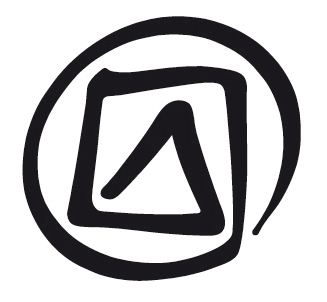 ÉvaluationPublié en 2016 par l’Organisation des Nations Unies pour l’éducation, la science et la culture 7, place de Fontenoy, 75352 Paris 07 SP, France© UNESCO 2016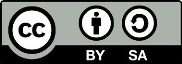 Œuvre publiée en libre accès sous la licence Attribution-ShareAlike 3.0 IGO (CC-BY-SA 3.0 IGO) (http://creativecommons.org/licenses/by-sa/3.0/igo/). Les utilisateurs du contenu de la présente publication acceptent les termes d’utilisation de l’Archive ouverte de libre accès UNESCO (www.unesco.org/open-access/terms-use-ccbysa-fr).Les images dans cette publication ne sont pas couvertes par la licence CC-BY-SA et ne peuvent en aucune façon être commercialisées ou reproduites sans l’autorisation expresse des détenteurs des droits de reproduction. Titre original : EvaluationPublié en 2016 par l’Organisation des Nations Unies pour l’éducation, la science et la culture Les désignations employées dans cette publication et la présentation des données qui y figurent n’impliquent de la part de l’UNESCO aucune prise de position quant au statut juridique des pays, territoires, villes ou zones, ou de leurs autorités, ni quant au tracé de leurs frontières ou limites.Les idées et les opinions exprimées dans cette publication sont celles des auteurs ; elles ne reflètent pas nécessairement les points de vue de l’UNESCO et n’engagent en aucune façon l’Organisation.Plan de coursDurée :45 minutes.Objectif(s) :Évaluer l’atelier de formation.Description :Le facilitateur distribue le formulaire d’évaluation et explique la nécessité de l’anonymat.Séquence proposée :15 minutes : évaluation écrite30 minutes : évaluation orale et discussionDocuments de référence :Imprimé de l’Unité 15Remarque :Le formulaire d’évaluation est un modèle type. Les facilitateurs souhaiteront peut-être le modifier, pour par exemple y ajouter deux ou trois questions ouvertes thématiques précises, y faire figurer le lieu et la date de l’atelier, ou demander aux personnes invitées de le remplir en indiquant si elles avaient la qualité de participants ou d’observateurs.